Urząd Marszałkowski Województwa Mazowieckiego w WarszawieDepartament Organizacjiul. Jagiellońska 26, 03-719 Warszawatel. 22 59-79-661, e-mail: zamowienia@mazovia.pl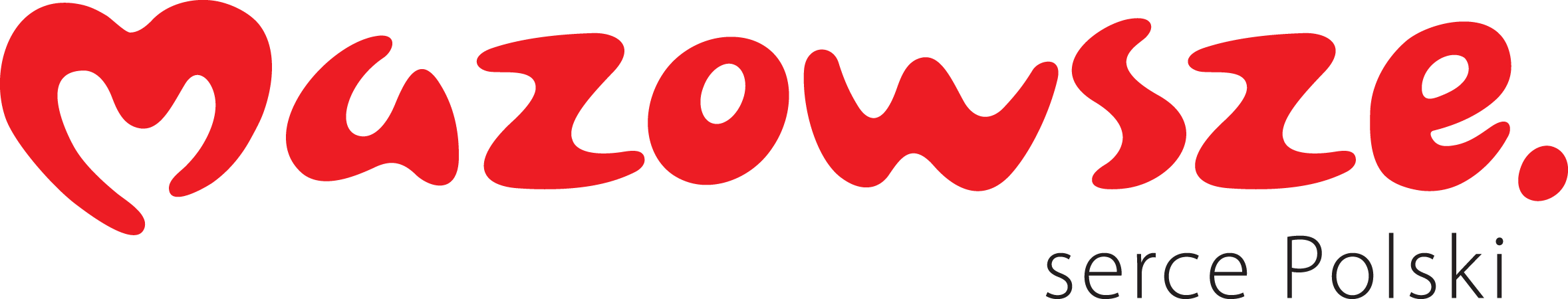 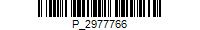 OR-D-III.272.12.2022.MKWarszawa, 6 kwietnia 2022 r.INFORMACJA O WYBORZE NAJKORZYSTNIEJSZEJ OFERTY I WYKONAWCACH KTÓRYCH OFERTY ZOSTAŁY ODRZUCONE Dotyczy: postępowania na dostawę fabrycznie nowych materiałów eksploatacyjnych do urządzeń kopiująco-drukujących na potrzeby wojewódzkich samorządowych jednostek organizacyjnych, na rzecz których realizowane jest zamówienie OR-ZW-I.ZP.D.272.12.2022.MKZgodnie z art. 253 ust.1 ustawy z dnia 11 września 2019 r. Prawo zamówień publicznych (Dz. U. 2021 r.,poz.1129 ze zm.), zwanej dalej „ustawą” Zamawiający zawiadamia, że do upływu terminu składania ofert tj. do dnia 24 marca br. wpłynęły oferty złożone przez Wykonawców wymienionych poniżej:PRINTEX K. Mirowski Sp. K., Ul. Annopol 22C, 03-236 Warszawa;Firma Handlowa KOMAX 9 Sp. z o.o., ul. Przemysłowa 2, 10-418 Olsztyn; JM Data sp. z o.o. sp.k., ul. Zwoleńska 65A, 04-761 Warszawa.Jako najkorzystniejszą wybrano ofertę nr 3 złożoną przez Wykonawcę JM Data sp. z o.o. sp.k., ul. Zwoleńska 65A, 04-761 Warszawa. Oferta uzyskała najwyższą ocenę w kryterium oceny ofert jakim była: cena – 100% (100 pkt).Poniżej punktacja przyznana ofertom:Firma Handlowa KOMAX 9 Sp. z o.o. – 94,01 pktJM Data sp. z o.o. sp.k. – 100 pktJednocześnie Zamawiający informuje, że w postępowaniu odrzucono ofertę wykonawcy PRINTEX K. Mirowski Sp. K., Ul. Annopol 22C, 03-236 Warszawa.Informacja o wyborze najkorzystniejszej oferty, zostanie przekazana Wykonawcom, którzy złożyli oferty, a także zamieszczona na stronie Platformy Zakupowej .                                                                                              Zgodnie z art. 308 ust. 2 ustawy, Zamawiający podpisze umowę w sprawie zamówienia publicznego w terminie nie krótszym niż 5 dni od dnia przesłania niniejszego zawiadomienia.Z poważaniemKierownik Zamawiającegopodpisano kwalifikowanym 
podpisem elektronicznym